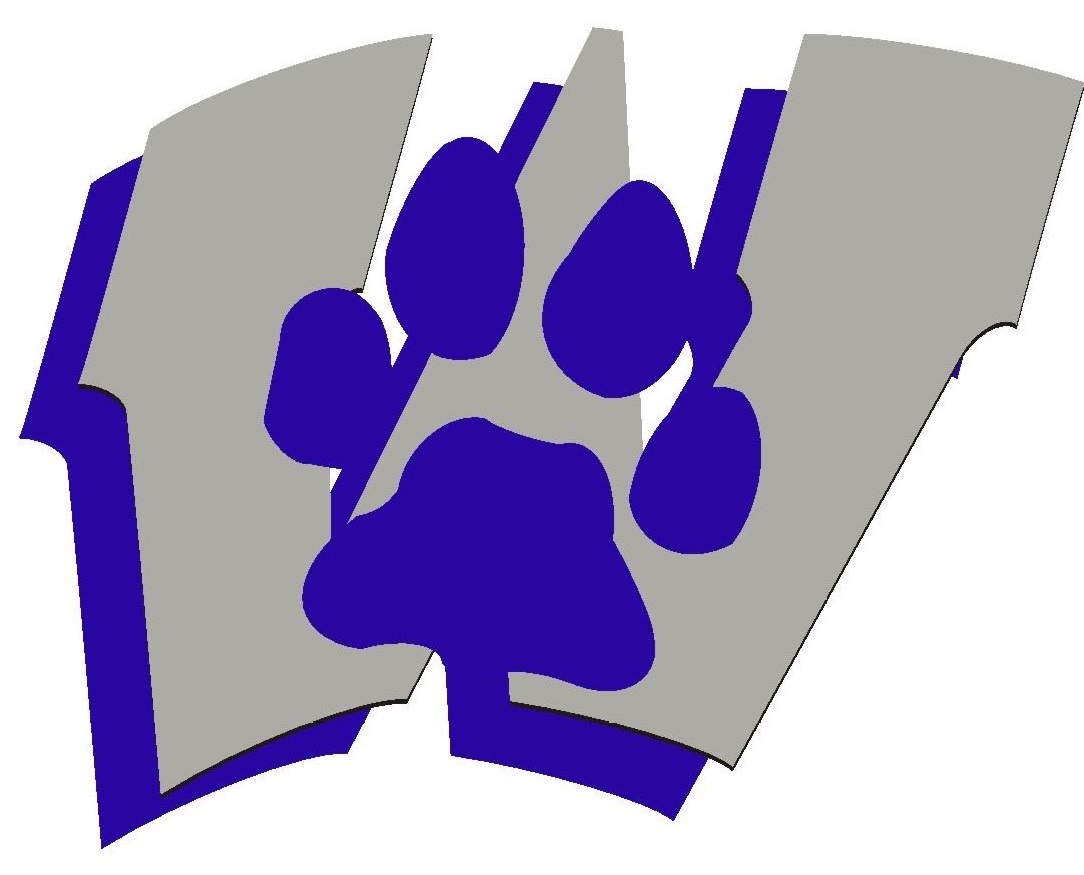 Wakefield Middle School Parents ~All English/Language Arts classes at Wakefield Middle follow a curriculum created by Expeditionary Learning, or EL.  Rather than using one large textbook, students will typically read 1-2 smaller paperbacks each quarter, which are much easier to carry to home and school.  Our EL curriculum focuses intently on using the text to support our writing, research, and discussion.  Students will often read each part of a text more than once, not only to identify central ideas and details, but also to find support for their themes, deduce the meanings of new or unfamiliar words, and rationalize the author’s choices of how a text is written.WMS can provide copies of these books for students, but you may choose to buy your own, so your child can underline and highlight key ideas directly in the text, add notes and annotations in the margins, and develop their own personal library.  Whether you plan on buying your own books or borrowing them, please sign below to show that your child and you agree to return school-owned copies on-time and in good condition, or to pay the provided cost for the book’s replacement.Quarter 1:  The Lightning Thief by Rick Riordan, 2006 edition  $5.50Quarter 2:  Good Masters! Sweet Ladies! Voices from a Medieval Village by L. A. Shlitz  $6.75Quarter 3:  Flush by Carl Hiaasen $6.75 and World Without Fish by Mark Kurlansky  $8.50Quarter 4:  Frightful’s Mountain by Jean Craighead George  $8.00Student name (print):  _________________________________________________________Student signature:  ____________________________________________________________Parent signature:  _____________________________________________________________